Muster-Brief für die Spenden- und Helferabfrage mit RücklaufzettelLiebe Eltern der 5. Klassen, auch dieses Jahr werden wieder viele Grundschüler der 4. Klassen zusammen mit ihren Eltern am „Tag der offenen Tür“ die Gelegenheit nutzen und sich ein Bild über ihre eventuell zukünftige Schule machen. Sicher könnt Ihr Euch auch noch daran erinnern, wie anstrengend so ein Besuchstag sein kann und wie gut eine kleine Verschnaufpause bei Kaffee, Kuchen, belegten Brötchen und erfrischenden Getränken tut. Deshalb sind nun wir – der aktuelle Jahrgang 5 – am Samstag, dem 0x. Februar 201x, an der Reihe, ein gut bestücktes Buffet in Raum x zu organisieren. JEDE 5. Klasse beteiligt sich daran mit folgenden Spenden: 5 Kuchen (bitte schon geschnitten u. mit Tortenheber; keine Sahnekuchen) 
oder alternativ dazu auch Muffins, Amerikaner, Donuts etc. 20 Brezeln 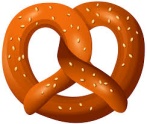 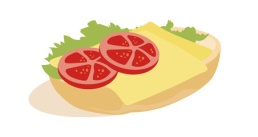 60 belegte Brötchenhälften 2 l Orangensaft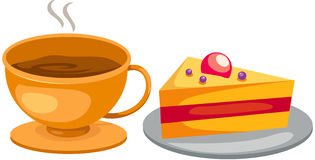 5 l Apfelsaft 5 l Wasser 1 l haltbare Milch 1 Päckchen Kaffee Geldspenden (z.B. für Wasser o.ä. sind auch möglich) Zudem benötigen wir von jeder 5. Klasse je einen Helfer/in für folgende Zeiten/Aufgaben: 08:00 – 10:00 Uhr	(Aufbau und Ausgabe) 10:00 – 11:30 Uhr 	(Ausgabe) 11:30 – Ende (ca. 13:00 Uhr)	(Ausgabe und Abbau) ACHTUNG - WICHTIG: Kuchen und belegte Brötchen bitte direkt am xx. Monat 20xx von 08:00 - 08:30 Uhr in Raum xy abgeben. Das Geschirr kann noch am gleichen Tag ab 11:30 Uhr wieder abgeholt werden. Nicht abgeholtes Geschirr wird auf einem separaten Tisch im Raum xy deponiert und kann dann von den Schülern am nächsten Schultag mitgenommen werden – bitte daher sämtliches Geschirr mit Name und Klasse beschriften!Bitte den unteren Abschnitt ausfüllen und bis spätestens xx. Monat 20xx an Euren Klassenelternbeirat zurückgeben. Allen Helfern und Spendenwilligen schon im Voraus vielen Dank!Euer Orga-Team SPENDEN und HELFERMELDUNGEN„TAG DER OFFENEN TÜR“ am SAMSTAG 0x. FEBRUAR 201x von 08:00 – ca. 13:00 UhrName: ____________________________________ Klasse: ____ Handy-Nr.: ___________________ ______ Kuchen (bitte geschnitten + Tortenheber) 	 ______ Orangensaft ______________________________ (Welchen? – z.B. Kirschstreusel) 	 ______ Apfelsaft  ______ Muffins, Amerikaner, Donuts oder ähnliches 	 ______ Wasser ______________________________ (Welche? – z.B. Schokomuffins) 	 ______ Milch  ______ Brezeln	 ______ Kaffee ______ belegte Brötchenhälften 	  ______ Geldspende Wir helfen beim Aufbau/Ausgabe/Abbau von 08:00 - 10:00 	 von 10:00 - 11:30 	 von 11:30 - Ende